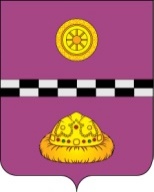 РЕШЕНИЕКЫВКÖРТÖДот 21.06.2023 г. № 330 г. Емва, Республика КомиВ соответствие с Федеральным законом от 29.12.2022 № 612-ФЗ «О внесении изменений в Градостроительный кодекс Российской Федерации и отдельные законодательные акты Российской Федерации и о признании утратившим силу абзаца второго пункта 2 статьи 16 Федерального закона «О железнодорожном транспорте в Российской Федерации», Совет муниципального района «Княжпогостский» VI созываРЕШИЛ:Внести в приложение к решению Совета муниципального района «Княжпогостский» от 31.05.2018 № 260 «Об утверждении положения о порядке организации и проведения публичных слушаний по отдельным вопросам градостроительной деятельности на территории муниципального района «Княжпогостский» (далее – приложение) следующие изменения:Пункт 3 главы 4 приложения изложить в следующей редакции:«3. Срок проведения публичных слушаний по проекту генерального плана поселения и по проекту, предусматривающему внесение изменений в генеральный план поселения исчисляется с момента оповещения жителей муниципального образования об их проведении до дня опубликования заключения о результатах публичных слушаний и не может превышать один месяц.»;Пункт 3.1 главы 4 приложения исключить.Пункт 2 главы 5 приложения изложить в следующей редакции:«2. Срок проведения публичных слушаний по проекту Правил и по проекту, предусматривающему внесение изменений в Правила, исчисляется с момента оповещения жителей муниципального образования об их проведении до дня опубликования заключения о результатах публичных слушаний и составляет не более одного месяца со дня опубликования такого проекта.В случае подготовки изменений в Правила в части внесения изменений в градостроительный регламент, установленный для конкретной территориальной зоны, а также в случае подготовки изменений в Правила в связи с принятием решения о комплексном развитии территории, публичные слушания по внесению изменений в Правила землепользования и застройки проводятся в границах территориальной зоны, для которой установлен такой градостроительный регламент, в границах территории, подлежащей комплексному развитию.»;В пункте 1 главы 6 приложения слова «и составляет один месяц» заменить словами «и не может быть более одного месяца»;Пункт 1 главы 7 приложения изложить в следующей редакции:«1. Срок проведения публичных слушаний по проектам планировки территории, проектам межевания территории исчисляется со дня оповещения жителей муниципального образования об их проведении до дня опубликования заключения о результатах публичных слушаний и не может быть менее четырнадцати календарных дней и более тридцати календарных дней.».2. Настоящее решение вступает в силу со дня опубликования.Глава муниципального района «Княжпогостский» - руководитель администрации                                                              А.Л. НемчиновПредседатель Совета района                                                                   Ю.В. ГановаО внесении изменений в решение Совета муниципального района «Княжпогостский» от 31.05.2018 № 260 «Об утверждении положения о порядке организации и проведения публичных слушаний по отдельным вопросам градостроительной деятельности на территории муниципального района «Княжпогостский»